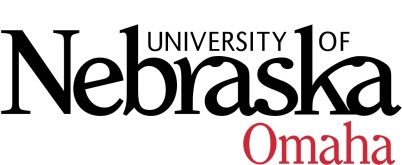 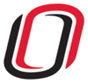 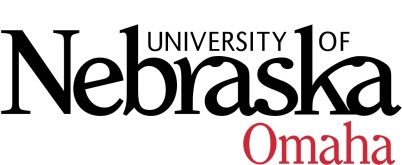 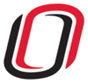 UNIVERSITY OF NEBRASKA AT OMAHAEDUCATIONAL POLICY ADVISORY COMMITTEESUMMARYFriday, December 7, 20189:45 AM108B (Dual Enrollment Suite) Eppley Administration Building Members Present: Darren Pettit, Barbara Hewins-Maroney, Heidi Blackburn, Patricia Meglich, and Associate Vice Chancellor Smith-Howell presided.CurriculumUNO Sales Center Proposal (action item) – ApprovedUNO Proposal for BA-BS in medical Humanities (action Item) – ApprovedUNO Name Change BSED Physical Education to Kinesiology (report item)UNO Graduate Certificate in Supply Chain Management (report item)UNO Graduate Certificate in History (report item)Course SyllabiNew Courses ApprovedBLST 8716, Brown v. Board of Education, 3 hr. (re-review pending edits)CRCJ 4420, Child Abuse and Neglect, 3 hr.MEDH 4990, Independent Study in Medial Humanities (variable credit) 
The following new course(s), EPAC will re-review pending editsAVN 3050, Unmanned Aircraft System Design, Development, and Maintenance, 3hr.BLST 2110, Critical Issues in Black Education, 3 hr. – CYBR 4390, Mobile Device Forensics, 3 hr.EMGT 8200, Populations at Risk, 3 hr. (re-review pending edits) MEDH 4000, Topics in Medical Humanities, (variable credit) Revised Courses ApprovedTED 4740, Management Information Resources in Libraries, 3 hr. (removal of dual listing, revision of course description and objectives)
The following revised course(s), EPAC will re-review pending edits:RELI 8900, Readings in Religion, (variable credit) (revised credits, audience and bibliography) SOWK 3010, Human Behavior and the Social Environment I, 3 hr. (revised description and objectives)TED 8596, Teaching and Learning in Digital Environments 3 hr. (removal of dual listing, revision of objectives) 
